
Sunday, September 18, 2016   Leadership Workshop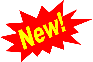 
12:30 – 1:30     	A Perfect Match - Just Culture and Performance Management
		Beth Beswick, RN, BSN, MPH, FACHE   1:30 – 2:30 	Identifying Leadership Traits in Your Employees and Yourself
		Roberta DeLuca, MT(ASCP)2:30 – 3:15	Break with Exhibitors3:15 – 4:15	Looking Past the Resume – Interviewing and Hiring
		Roberta DeLuca, MT(ASCP)4:15 – 5:15	Essentials for Managing a Low Performer
Beth Beswick, RN, BSN, MPH, FACHE      
Monday, September 19, 2016

7:15-8:00     	Registration and Continental Breakfast8:00-9:00 	Toxic Employees:  How to Deal with Them as a Manager, and as a Co-Worker, or 
Are you the Toxic Employee?” 
Roberta DeLuca, MT(ASCP) and Beth Beswick, RN, BSN, MPH, FACHE   9:00-9:30	Toxic Employee - Question and Answer Session 
Roberta DeLuca, MT(ASCP) and Beth Beswick, RN, BSN, MPH, FACHE   9:30-10:15 	Break / Exhibits Open10:15-11:15 	Platelet Alloimmunization        Dr. Emmanuel Fadyei11:15-12:15       Case Studies, focusing on Sickle Cell Patients and Molecular Genotyping 
                             Virginia Hare, MT(ASCP)SBB12:15-1:15	LunchMonday, September 19, 2016 - continued1:15-1:30            Presentation of the Petteway-Shepherd Award 

1:30-2:30	Petteway-Shepherd Award Speaker     Connie M. Westhoff, SBB, PhD 
         		RhD testing and Pregnancy; Understanding the Recent Recommendations2:30-3:15            Break with Exhibitors3:15-4:30   	Ensuring Competency of Generalists and PRN staff
and Updates to CAP Transfusion Medicine Checklist 
Ljiljana Petkovic, MT(ASCP)SBB4:30-5:15	Daratumumab therapy - Case Studies and general policies for patient transfusion
		Rebecca Perry Coward, MLS(ASCP)CM SBBCM 5:30-6:30	Wine and Cheese Reception								

Tuesday, September 20, 20167:15-8:00 	Registration and Continental Breakfast8:00-8:15	Presentation of the Kizzy Gabriel Scholars8:15-9:00       	Perioperative blood conservation techniques in cardiac surgery
Derek Sanderson Jr CCP/LP9:00-9:45          	Blood Management- John Turner, MD9:45-10:30	Break with Exhibitors / Exhibits Close10:30-11:15	ECMO -  Craig Beckman, MS RN11:15-12:00	Hemolytic Transfusion Reactions 
Geralyn M. Meny, MD, MS12:00-12:30	NCABB Membership Meeting, Frances Widmann Service Award12:30-1:15 	Lunch1:15-2:15	Developing Multiple Massive Transfusion Protocols – Jessica Poisson, MD2:15-3:15	Post-Partum Hemorrhage, Massive Transfusion Case Study – 
Johns Hopkins 3:15   	Meeting Adjourned, Board Meeting immediately following 	